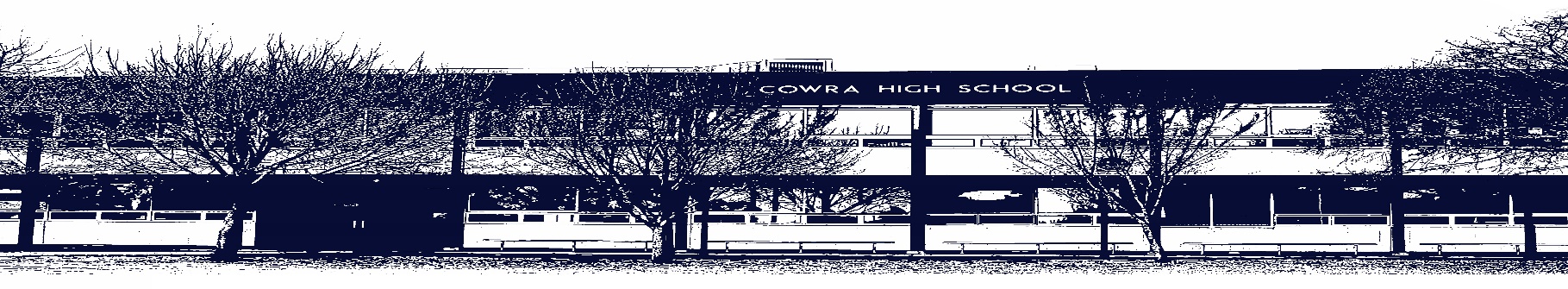 COWRA HIGH SCHOOLASSESSMENT TASK COVER SHEETThis sheet must be attached to the front of your Assessment Task and submitted to your class teacher on or before the due date.Student’s Name:	_________________________________________Course:		Stage 6 – Year 11 English StudiesAssessment Task:	Multimodal TaskDate Due:		Monday Week 10, 21st June 2020	Date Received:	_______________	Extension granted   _____ days	Other circumstances ~ documents attachedI certify:This assignment is entirely my own work and all borrowed material has been acknowledgedThe material contained in this assignment has not previously been submitted for assessment in any formal course of studyI retain in my possession a copy of this assignmentI understand that late assignments will be penalised unless an extension has been granted by Deputy Principal - CurriculumStudent’s Signature:  ____________________________-------------------------------------------------------------------------------------------------------------------------------COWRA HIGH SCHOOLAssessment Task (Student’s Copy)Student’s Name:	_________________________________________Course:		Stage 6 – Year 11 English StudiesTeacher:		SullivanAssessment Task received by:	_________________________________________Signature:  _________________________________________Date:  ______________________		Time:  ______________________Please detach this if the Assessment Task has been handed in to the office and give to student to keep for their own records.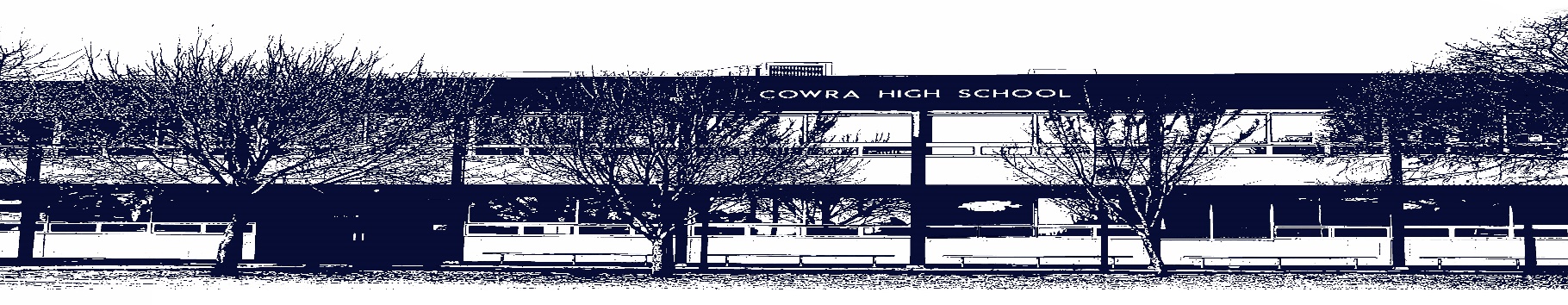 COWRA HIGH SCHOOLAssessment Task Submission PolicySubmission of assessment tasks by students must follow faculty guidelines. There are basically four types of assessment tasks:In Class Assessment Tasks ~ these tasks are supervised by the class teacher and collected by the class teacher at the conclusion of the assessment task. It is the responsible of the student who miss in class assessment tasks to contact the Head Teacher of that faculty.Formal Examinations ~ at the conclusion of any formal examination the assessment task papers are to be collected and returned to the relevant faculty teacher.Major Projects / Pieces of Work ~ these items, due to their size, are usually kept in the appropriate faculty location. Major works and projects should be kept in safe locations that minimises the risk of damage. Any assessment task would be submitted directly to the teacher. A receipt for the task will be issued to students.Take Home Assessment Tasks ~ these are tasks that students are required to complete by a due date. Students should follow faculty submission guidelines regarding submission of these tasks.Guidelines for the Submission of Assessment Tasks When an assessment task is issued, the information provided to students will include:a clear statement of what the task involves and what the expectations of the student arean explanation of the marking criteria / outcomes to be assessedthe due date of submissionan assessment task submission cover sheet ~ see attachedTeachers should record the names of all students issued with the assessment task on a roll/class list and have the student acknowledge receipt of the assessment task by getting them to sign next to their name.Students must take their assessment task to the class teacher. They must be signed in on the class roll and keep their receiptAll students must keep a copy of their assessment task.Illness and Misadventure AppealsIf a student fails to submit an assessment task by the due date and has a legitimate reason than normal illness and misadventure procedures will apply.REQUEST FOR ASSESSMENT EXTENSION PROCEDUREAssessment extensions will only be granted in exceptional circumstances. All requests need to be made in writing using the extension request form. In seeking an extension discuss your request with your teacher/Head Teacher at least three (3) days before the due date with work already completed. Forms for Illness/Misadventure and Extension can be accessed on the Cowra High School Website.COWRA HIGH SCHOOLCOWRA HIGH SCHOOLCOWRA HIGH SCHOOLCOWRA HIGH SCHOOLCOWRA HIGH SCHOOLCOWRA HIGH SCHOOLCOWRA HIGH SCHOOLStage 6 – Year 11 Assessment TaskStage 6 – Year 11 Assessment TaskStage 6 – Year 11 Assessment TaskStage 6 – Year 11 Assessment TaskStage 6 – Year 11 Assessment TaskStage 6 – Year 11 Assessment TaskStage 6 – Year 11 Assessment TaskNAME:NAME:NAME:CLASS:  11 StudiesCLASS:  11 StudiesCLASS:  11 StudiesTEACHER: SullivanCOURSE: English StudiesCOURSE: English StudiesTASK No: 2TASK No: 2TASK No: 2Unit: Module E – Playing the GameUnit: Module E – Playing the GameDATE DUE: Monday 21st June 2020, Week 10DATE DUE: Monday 21st June 2020, Week 10DATE DUE: Monday 21st June 2020, Week 10DATE DUE: Monday 21st June 2020, Week 10DATE DUE: Monday 21st June 2020, Week 10DATE DUE: Monday 21st June 2020, Week 10TIME DUE: 3:15pmMARK:  /20WEIGHT: 30%WEIGHT: 30%WEIGHT: 30%PRESENTATION: Multimodal Presentation –                               Google SitePRESENTATION: Multimodal Presentation –                               Google SitePRESENTATION: Multimodal Presentation –                               Google SiteSYLLABUS OUTCOMES:ES11-2 	identifies and uses strategies to comprehend written, spoken, visual, multimodal and digital texts that have been composed for different purposes and contextsES11-3 	gains skills in accessing, comprehending and using information to communicate in a variety of waysES11-5 	develops knowledge, understanding and appreciation of how language is used, identifying specific language forms and features that convey meaning in textsES11-9 	identifies and explores ideas, values, points of view and attitudes expressed in texts, and considers ways in which texts may influence, engage and persuadeES11-10 monitors and reflects on aspects of their individual and collaborative processes in order to plan for future                learningSYLLABUS OUTCOMES:ES11-2 	identifies and uses strategies to comprehend written, spoken, visual, multimodal and digital texts that have been composed for different purposes and contextsES11-3 	gains skills in accessing, comprehending and using information to communicate in a variety of waysES11-5 	develops knowledge, understanding and appreciation of how language is used, identifying specific language forms and features that convey meaning in textsES11-9 	identifies and explores ideas, values, points of view and attitudes expressed in texts, and considers ways in which texts may influence, engage and persuadeES11-10 monitors and reflects on aspects of their individual and collaborative processes in order to plan for future                learningSYLLABUS OUTCOMES:ES11-2 	identifies and uses strategies to comprehend written, spoken, visual, multimodal and digital texts that have been composed for different purposes and contextsES11-3 	gains skills in accessing, comprehending and using information to communicate in a variety of waysES11-5 	develops knowledge, understanding and appreciation of how language is used, identifying specific language forms and features that convey meaning in textsES11-9 	identifies and explores ideas, values, points of view and attitudes expressed in texts, and considers ways in which texts may influence, engage and persuadeES11-10 monitors and reflects on aspects of their individual and collaborative processes in order to plan for future                learningSYLLABUS OUTCOMES:ES11-2 	identifies and uses strategies to comprehend written, spoken, visual, multimodal and digital texts that have been composed for different purposes and contextsES11-3 	gains skills in accessing, comprehending and using information to communicate in a variety of waysES11-5 	develops knowledge, understanding and appreciation of how language is used, identifying specific language forms and features that convey meaning in textsES11-9 	identifies and explores ideas, values, points of view and attitudes expressed in texts, and considers ways in which texts may influence, engage and persuadeES11-10 monitors and reflects on aspects of their individual and collaborative processes in order to plan for future                learningSYLLABUS OUTCOMES:ES11-2 	identifies and uses strategies to comprehend written, spoken, visual, multimodal and digital texts that have been composed for different purposes and contextsES11-3 	gains skills in accessing, comprehending and using information to communicate in a variety of waysES11-5 	develops knowledge, understanding and appreciation of how language is used, identifying specific language forms and features that convey meaning in textsES11-9 	identifies and explores ideas, values, points of view and attitudes expressed in texts, and considers ways in which texts may influence, engage and persuadeES11-10 monitors and reflects on aspects of their individual and collaborative processes in order to plan for future                learningSYLLABUS OUTCOMES:ES11-2 	identifies and uses strategies to comprehend written, spoken, visual, multimodal and digital texts that have been composed for different purposes and contextsES11-3 	gains skills in accessing, comprehending and using information to communicate in a variety of waysES11-5 	develops knowledge, understanding and appreciation of how language is used, identifying specific language forms and features that convey meaning in textsES11-9 	identifies and explores ideas, values, points of view and attitudes expressed in texts, and considers ways in which texts may influence, engage and persuadeES11-10 monitors and reflects on aspects of their individual and collaborative processes in order to plan for future                learningSYLLABUS OUTCOMES:ES11-2 	identifies and uses strategies to comprehend written, spoken, visual, multimodal and digital texts that have been composed for different purposes and contextsES11-3 	gains skills in accessing, comprehending and using information to communicate in a variety of waysES11-5 	develops knowledge, understanding and appreciation of how language is used, identifying specific language forms and features that convey meaning in textsES11-9 	identifies and explores ideas, values, points of view and attitudes expressed in texts, and considers ways in which texts may influence, engage and persuadeES11-10 monitors and reflects on aspects of their individual and collaborative processes in order to plan for future                learningDESCRIPTION OF TASK:Part AWorking individually, you are to research, develop and present a multimodal presentation on a sports personality of your choice.  If you choose to work in a group, all members must participate equally.  Select an Australian sportsperson (some ideas include Don Bradman, Raylene Boyle, Dawn Fraser, Cathy Freeman, Nova Peris-Kneebone, Sally Pearson, Ellyse Perry, Samantha Kerr, Kurt Fearnley etc).Research the following;Family history and early lifeTheir sporting careerWhat are they notable for How they have been an ambassador for their selected sportStatistics of their achievementsWhat have they done after their retirement or how they continue to contribute to sportAny other relevant information such as involvement with a charityNote sources in the form of a bibliographyGather this information and create an engaging presentation for the class.  This should be presented using Google Sites.  Your Site should include all the information above as well as images and video clips from the news or documentaries that support your information. Your group will be required to present your google site to the class.  You will need to speak about your chosen personality, making particular note about their successful career.  (Remember: you should not just read from your site, but speak fluently and confidently, using eye contact and appropriate pace when presenting.)Part BFollowing your presentation to the class, complete the attached reflection statement sheet.Overall, you will be assessed on your ability to:Speak fluently, maintaining eye contact and appropriate pace.Detailed research and analytical skillsInclusion of relevant information, noting sources in the form of a bibliographyAesthetically pleasing and appropriate layout and design of google siteDESCRIPTION OF TASK:Part AWorking individually, you are to research, develop and present a multimodal presentation on a sports personality of your choice.  If you choose to work in a group, all members must participate equally.  Select an Australian sportsperson (some ideas include Don Bradman, Raylene Boyle, Dawn Fraser, Cathy Freeman, Nova Peris-Kneebone, Sally Pearson, Ellyse Perry, Samantha Kerr, Kurt Fearnley etc).Research the following;Family history and early lifeTheir sporting careerWhat are they notable for How they have been an ambassador for their selected sportStatistics of their achievementsWhat have they done after their retirement or how they continue to contribute to sportAny other relevant information such as involvement with a charityNote sources in the form of a bibliographyGather this information and create an engaging presentation for the class.  This should be presented using Google Sites.  Your Site should include all the information above as well as images and video clips from the news or documentaries that support your information. Your group will be required to present your google site to the class.  You will need to speak about your chosen personality, making particular note about their successful career.  (Remember: you should not just read from your site, but speak fluently and confidently, using eye contact and appropriate pace when presenting.)Part BFollowing your presentation to the class, complete the attached reflection statement sheet.Overall, you will be assessed on your ability to:Speak fluently, maintaining eye contact and appropriate pace.Detailed research and analytical skillsInclusion of relevant information, noting sources in the form of a bibliographyAesthetically pleasing and appropriate layout and design of google siteDESCRIPTION OF TASK:Part AWorking individually, you are to research, develop and present a multimodal presentation on a sports personality of your choice.  If you choose to work in a group, all members must participate equally.  Select an Australian sportsperson (some ideas include Don Bradman, Raylene Boyle, Dawn Fraser, Cathy Freeman, Nova Peris-Kneebone, Sally Pearson, Ellyse Perry, Samantha Kerr, Kurt Fearnley etc).Research the following;Family history and early lifeTheir sporting careerWhat are they notable for How they have been an ambassador for their selected sportStatistics of their achievementsWhat have they done after their retirement or how they continue to contribute to sportAny other relevant information such as involvement with a charityNote sources in the form of a bibliographyGather this information and create an engaging presentation for the class.  This should be presented using Google Sites.  Your Site should include all the information above as well as images and video clips from the news or documentaries that support your information. Your group will be required to present your google site to the class.  You will need to speak about your chosen personality, making particular note about their successful career.  (Remember: you should not just read from your site, but speak fluently and confidently, using eye contact and appropriate pace when presenting.)Part BFollowing your presentation to the class, complete the attached reflection statement sheet.Overall, you will be assessed on your ability to:Speak fluently, maintaining eye contact and appropriate pace.Detailed research and analytical skillsInclusion of relevant information, noting sources in the form of a bibliographyAesthetically pleasing and appropriate layout and design of google siteDESCRIPTION OF TASK:Part AWorking individually, you are to research, develop and present a multimodal presentation on a sports personality of your choice.  If you choose to work in a group, all members must participate equally.  Select an Australian sportsperson (some ideas include Don Bradman, Raylene Boyle, Dawn Fraser, Cathy Freeman, Nova Peris-Kneebone, Sally Pearson, Ellyse Perry, Samantha Kerr, Kurt Fearnley etc).Research the following;Family history and early lifeTheir sporting careerWhat are they notable for How they have been an ambassador for their selected sportStatistics of their achievementsWhat have they done after their retirement or how they continue to contribute to sportAny other relevant information such as involvement with a charityNote sources in the form of a bibliographyGather this information and create an engaging presentation for the class.  This should be presented using Google Sites.  Your Site should include all the information above as well as images and video clips from the news or documentaries that support your information. Your group will be required to present your google site to the class.  You will need to speak about your chosen personality, making particular note about their successful career.  (Remember: you should not just read from your site, but speak fluently and confidently, using eye contact and appropriate pace when presenting.)Part BFollowing your presentation to the class, complete the attached reflection statement sheet.Overall, you will be assessed on your ability to:Speak fluently, maintaining eye contact and appropriate pace.Detailed research and analytical skillsInclusion of relevant information, noting sources in the form of a bibliographyAesthetically pleasing and appropriate layout and design of google siteDESCRIPTION OF TASK:Part AWorking individually, you are to research, develop and present a multimodal presentation on a sports personality of your choice.  If you choose to work in a group, all members must participate equally.  Select an Australian sportsperson (some ideas include Don Bradman, Raylene Boyle, Dawn Fraser, Cathy Freeman, Nova Peris-Kneebone, Sally Pearson, Ellyse Perry, Samantha Kerr, Kurt Fearnley etc).Research the following;Family history and early lifeTheir sporting careerWhat are they notable for How they have been an ambassador for their selected sportStatistics of their achievementsWhat have they done after their retirement or how they continue to contribute to sportAny other relevant information such as involvement with a charityNote sources in the form of a bibliographyGather this information and create an engaging presentation for the class.  This should be presented using Google Sites.  Your Site should include all the information above as well as images and video clips from the news or documentaries that support your information. Your group will be required to present your google site to the class.  You will need to speak about your chosen personality, making particular note about their successful career.  (Remember: you should not just read from your site, but speak fluently and confidently, using eye contact and appropriate pace when presenting.)Part BFollowing your presentation to the class, complete the attached reflection statement sheet.Overall, you will be assessed on your ability to:Speak fluently, maintaining eye contact and appropriate pace.Detailed research and analytical skillsInclusion of relevant information, noting sources in the form of a bibliographyAesthetically pleasing and appropriate layout and design of google siteDESCRIPTION OF TASK:Part AWorking individually, you are to research, develop and present a multimodal presentation on a sports personality of your choice.  If you choose to work in a group, all members must participate equally.  Select an Australian sportsperson (some ideas include Don Bradman, Raylene Boyle, Dawn Fraser, Cathy Freeman, Nova Peris-Kneebone, Sally Pearson, Ellyse Perry, Samantha Kerr, Kurt Fearnley etc).Research the following;Family history and early lifeTheir sporting careerWhat are they notable for How they have been an ambassador for their selected sportStatistics of their achievementsWhat have they done after their retirement or how they continue to contribute to sportAny other relevant information such as involvement with a charityNote sources in the form of a bibliographyGather this information and create an engaging presentation for the class.  This should be presented using Google Sites.  Your Site should include all the information above as well as images and video clips from the news or documentaries that support your information. Your group will be required to present your google site to the class.  You will need to speak about your chosen personality, making particular note about their successful career.  (Remember: you should not just read from your site, but speak fluently and confidently, using eye contact and appropriate pace when presenting.)Part BFollowing your presentation to the class, complete the attached reflection statement sheet.Overall, you will be assessed on your ability to:Speak fluently, maintaining eye contact and appropriate pace.Detailed research and analytical skillsInclusion of relevant information, noting sources in the form of a bibliographyAesthetically pleasing and appropriate layout and design of google siteDESCRIPTION OF TASK:Part AWorking individually, you are to research, develop and present a multimodal presentation on a sports personality of your choice.  If you choose to work in a group, all members must participate equally.  Select an Australian sportsperson (some ideas include Don Bradman, Raylene Boyle, Dawn Fraser, Cathy Freeman, Nova Peris-Kneebone, Sally Pearson, Ellyse Perry, Samantha Kerr, Kurt Fearnley etc).Research the following;Family history and early lifeTheir sporting careerWhat are they notable for How they have been an ambassador for their selected sportStatistics of their achievementsWhat have they done after their retirement or how they continue to contribute to sportAny other relevant information such as involvement with a charityNote sources in the form of a bibliographyGather this information and create an engaging presentation for the class.  This should be presented using Google Sites.  Your Site should include all the information above as well as images and video clips from the news or documentaries that support your information. Your group will be required to present your google site to the class.  You will need to speak about your chosen personality, making particular note about their successful career.  (Remember: you should not just read from your site, but speak fluently and confidently, using eye contact and appropriate pace when presenting.)Part BFollowing your presentation to the class, complete the attached reflection statement sheet.Overall, you will be assessed on your ability to:Speak fluently, maintaining eye contact and appropriate pace.Detailed research and analytical skillsInclusion of relevant information, noting sources in the form of a bibliographyAesthetically pleasing and appropriate layout and design of google siteMARKING CRITERIA MARKING CRITERIA MARKING CRITERIA MARKING CRITERIA MARKING CRITERIA MARKING CRITERIA MARKING CRITERIA Student Evaluation – Name: ___________________________________________________ In two or three sentences, explain what you believe this unit was about. What were you expected to learn about or learn to do? What activities did you enjoy doing in this unit?  Why did you find them enjoyable? In what ways did the teacher help you to learn new things in this unit?  Are there any tips you would give future students studying this unit? In other words, do you think there are things you might do differently if you could do this unit again?Student Evaluation – Name: ___________________________________________________ In two or three sentences, explain what you believe this unit was about. What were you expected to learn about or learn to do? What activities did you enjoy doing in this unit?  Why did you find them enjoyable? In what ways did the teacher help you to learn new things in this unit?  Are there any tips you would give future students studying this unit? In other words, do you think there are things you might do differently if you could do this unit again?Student Evaluation – Name: ___________________________________________________ In two or three sentences, explain what you believe this unit was about. What were you expected to learn about or learn to do? What activities did you enjoy doing in this unit?  Why did you find them enjoyable? In what ways did the teacher help you to learn new things in this unit?  Are there any tips you would give future students studying this unit? In other words, do you think there are things you might do differently if you could do this unit again?Student Evaluation – Name: ___________________________________________________ In two or three sentences, explain what you believe this unit was about. What were you expected to learn about or learn to do? What activities did you enjoy doing in this unit?  Why did you find them enjoyable? In what ways did the teacher help you to learn new things in this unit?  Are there any tips you would give future students studying this unit? In other words, do you think there are things you might do differently if you could do this unit again?Student Evaluation – Name: ___________________________________________________ In two or three sentences, explain what you believe this unit was about. What were you expected to learn about or learn to do? What activities did you enjoy doing in this unit?  Why did you find them enjoyable? In what ways did the teacher help you to learn new things in this unit?  Are there any tips you would give future students studying this unit? In other words, do you think there are things you might do differently if you could do this unit again?Student Evaluation – Name: ___________________________________________________ In two or three sentences, explain what you believe this unit was about. What were you expected to learn about or learn to do? What activities did you enjoy doing in this unit?  Why did you find them enjoyable? In what ways did the teacher help you to learn new things in this unit?  Are there any tips you would give future students studying this unit? In other words, do you think there are things you might do differently if you could do this unit again?Student Evaluation – Name: ___________________________________________________ In two or three sentences, explain what you believe this unit was about. What were you expected to learn about or learn to do? What activities did you enjoy doing in this unit?  Why did you find them enjoyable? In what ways did the teacher help you to learn new things in this unit?  Are there any tips you would give future students studying this unit? In other words, do you think there are things you might do differently if you could do this unit again?